Guía N°9 Artes Visuales 1ro Medio:Conceptos básicos de Artes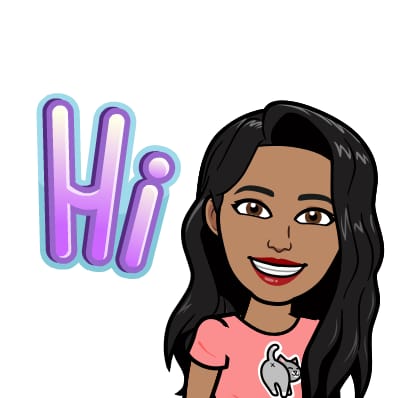 Querido y querida estudiantes espero que esta semana te encuentres muy bien junto a tu familia, quisiera enviarte en esta ocasión un abrazo desde la distancia lleno de mucho cariño y ánimo.En esta guía trabajaremos con LAS GAMAS… pero, ¿Qué son las Gamas?“El concepto de gama hace referencia a la escala o la gradación de colores. La gama de color puede especificarse en un plano de matiz-saturación. Un color puede tener diversas intensidades dentro de una misma gama.”Ejemplo de una Gama: ¿Qué color observas?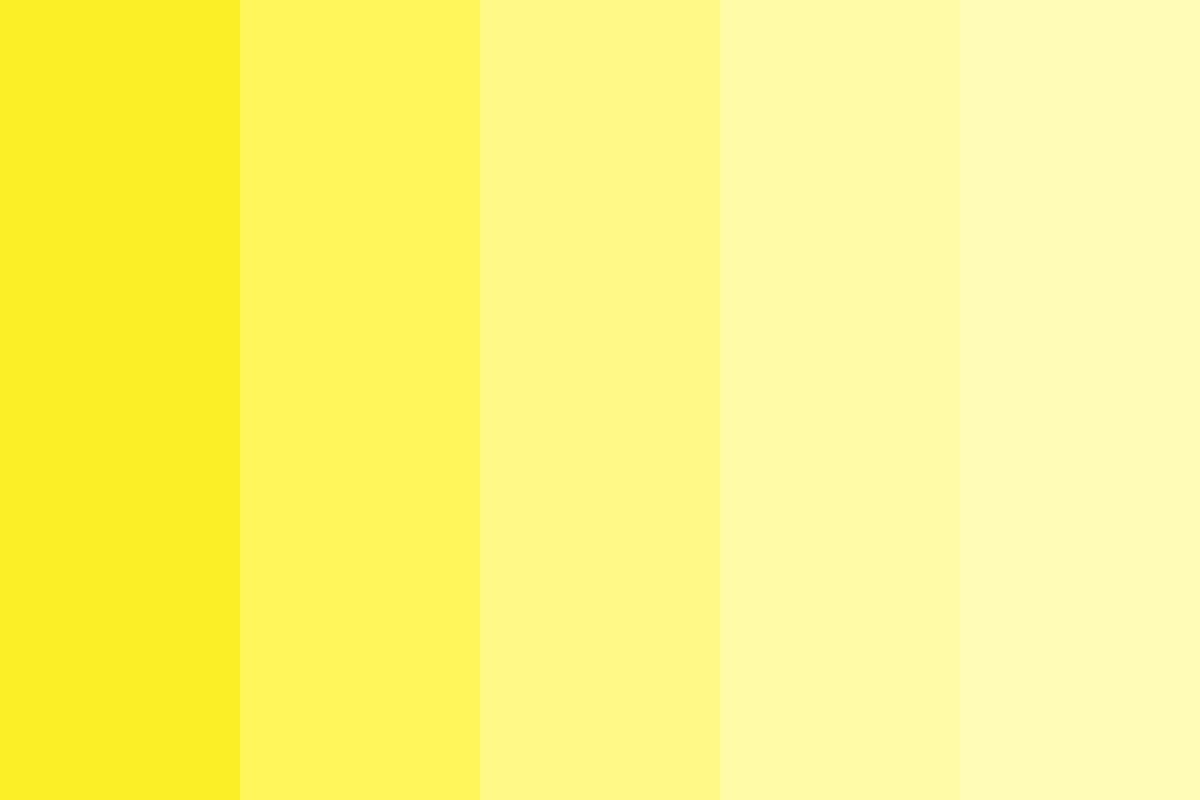 Y en este ejemplo, ¿Qué color observas?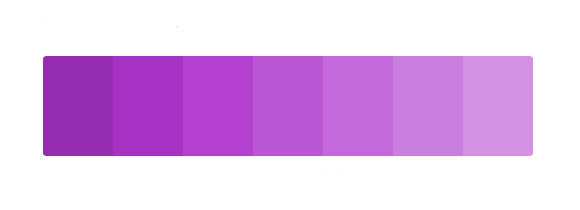 Realizar un dibujo simple en tu croqueraUtiliza lápiz mina o portamina para dibujarElige un color (rojo, anaranjado, amarillo, verde, azul o morado) y pinta con su gama el dibujo realizado.Puedes pintar con el material que tengas o varios.Mira estos lindos ejemplos: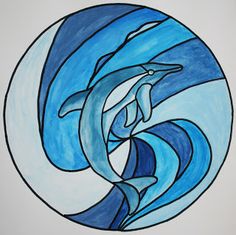 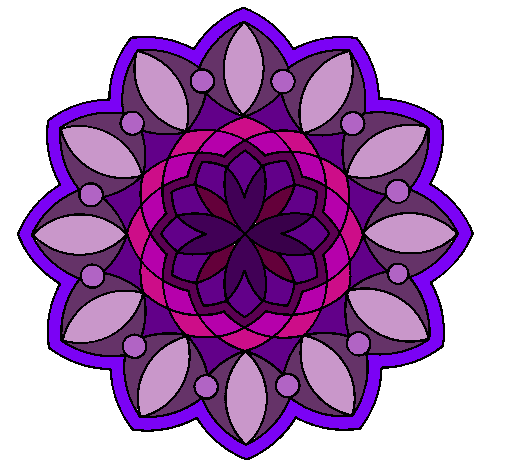 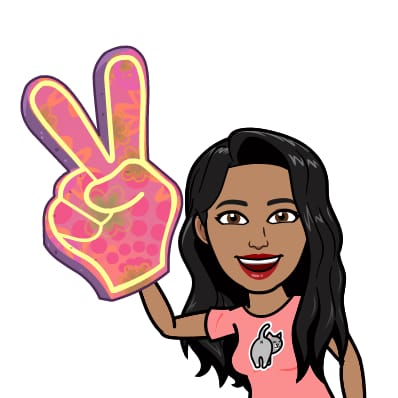 Si tienes dudas y/o preguntas escríbeme a arozas@sanfernandocollege.cl contesto los correos de lunes a viernes de 15:00 a 18:00 hrs. Recuerda SIEMPRE especificar tu nombre, apellido y curso junto a tu pregunta.NombreNombreNombreCursoFechaFecha1ro medio D E FSemana 30 de junio al 03 de julio de 2020Semana 30 de junio al 03 de julio de 2020ContenidosObjetivos de AprendizajesHabilidadesConceptos de ArtesOA 1Crear proyectos visuales con diversos propósitos, basados en la apreciación y reflexión acerca de la arquitectura, los espacios y el diseño urbano, en diferentes medios y contextosExpresar y crear visualmenteActividad 